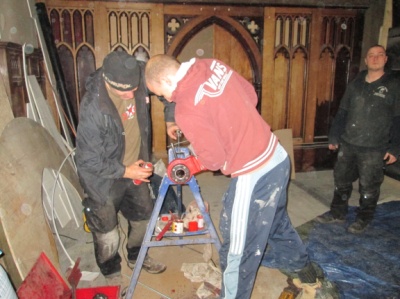 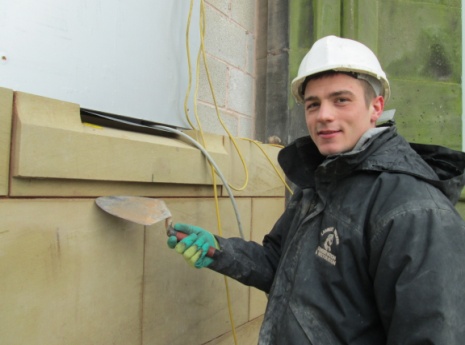 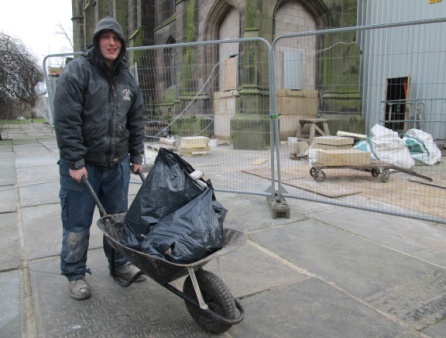 						The idea of this  weekly 
						publication is to keep you
						informed as to what is
						happening behind the
                                                                screens – so here goes…
There is still plenty going on both inside and out – both up on the tower and back at ground level. You can see for yourself the progress being made on the stonework to the exterior of the new toilets by just walking round the side of the church.  You can’t of course see the work being undertaken down the far end of the north aisle – with floor levels being finally checked before installation of the lift;  in the vestry areas, or on the tower roof - but the contractors remain busy in all areas.   The plastering continues in the kitchen and the tiles are here ready to be fitted in the next few days.  White with a green boarder – in case you were wondering! Individual works are on target (more or less) - we are certainly still on schedule overall. Work on the tower is at a crucial stage now – photos coming later - and our Architect eager to  know if we are proceeding with the rest of the internal works, presently on hold for lack of funding.We’re not quite there yet in raising the additional cash we need to authorise the rest of the work(s) to this phase of the interior.  We will have  to make a decision soon and need to work hard over Christmas to bring in donations to the appeal and of course towards the general running of St Mary’s.   	 	            St Mary’s in the Marketplace.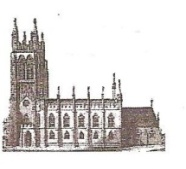 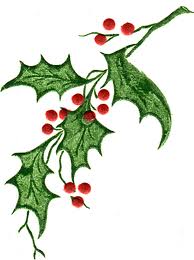 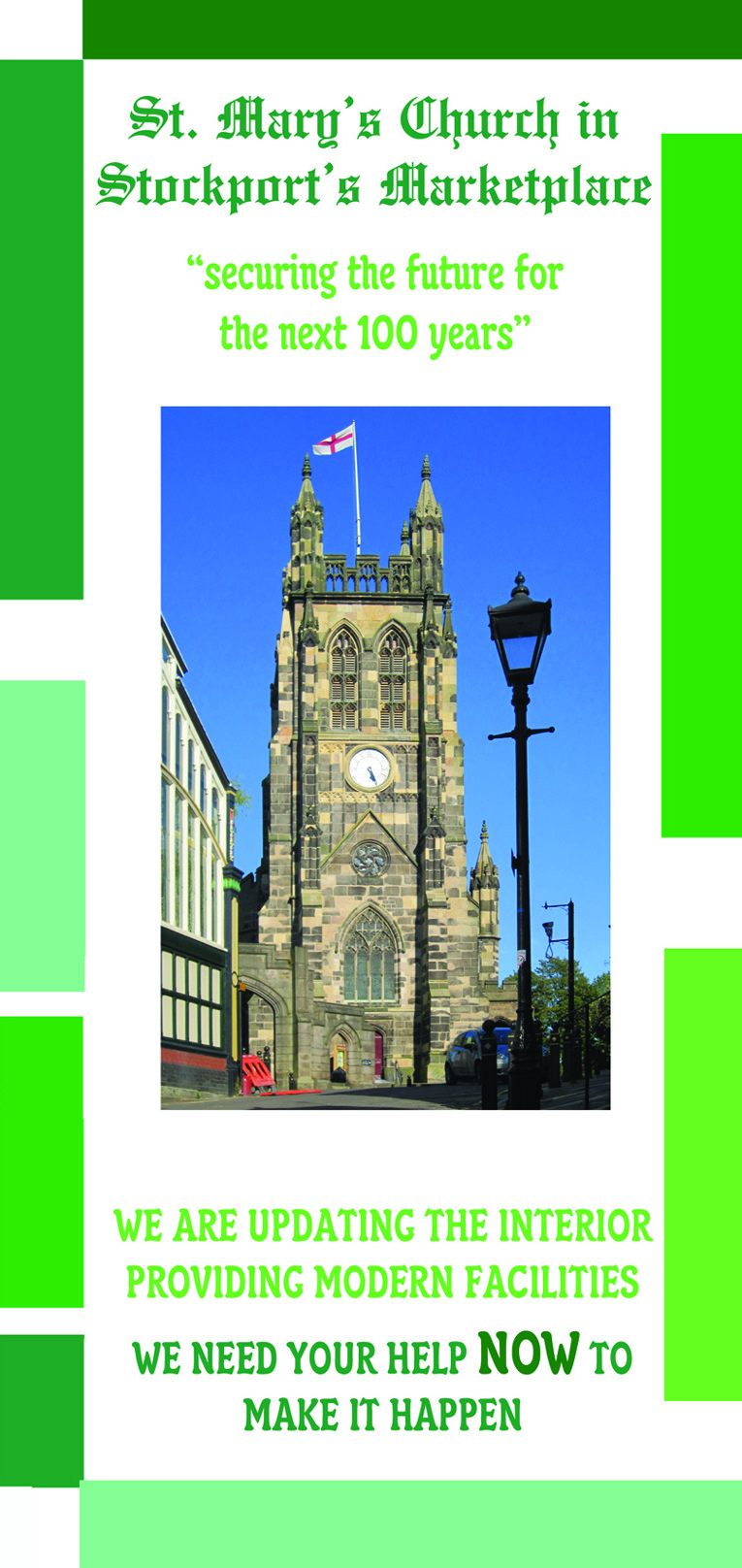 Issue No 21 (9th December 2012)“Securing the future for the next 100 years”It’s beginning to look a lot like Christmas…..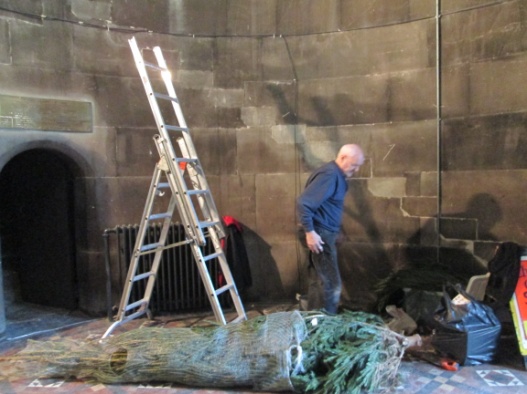 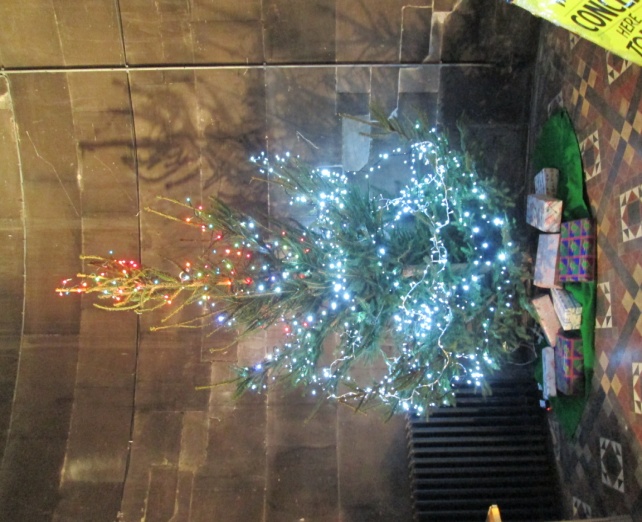 There is  something special  about
the arrival  of   the Christmas tree,
a   gift  to  St Mary’s for  which we
are   most  grateful.  The  crib is in
place,   the   floral  decorations  on 
the font, and this year the artificial
tree  returns  from  St Andrews    to   provide  the   centre-piece for  the
”Dickensian Christmas  -  Carols in the Nave”  this  being the conclusion of the Charles Dickens 250th anniversary day of celebration.     Waiting in the wings, our “tree of light”.    If  you want to remember someone at the 23rd December service,  please complete a card and leave it in the container provided. Everything you need can be found  near the west doors.  We’ll do the rest!Our Christmas programme started last Sunday evening with our Advent Carol Service with the Maia Singers. Attended by the Deputy Mayor and Deputy Mayoress, Cllr Anthony O’Neill and Mrs Brigid O’Neill. It was a beautiful service held in candlelight – sorry no photo (too dark…..).  The singing was magnificent.  We look forward to welcoming the Maia Singers back on the 22nd December along with the Stockport Youth Choir for our “Sing Christmas” Concert.Second on the list, newcomers to St Mary’s,  children from St Thomas’ CE Primary School.  The children sang and read beautifully. You will recall that Roger is presently taking a weekly assembly at St Thomas’ CE Primary – an experience enjoyed by both Rector and children alike!
							We were only  able to
                                                                                                    have the school
                                                                                                    choir with us last
                                                                                                    week - next time we
                                                                                                    hope that more of 
                                                                                                    the children will be 
                                                                                               able to visit us.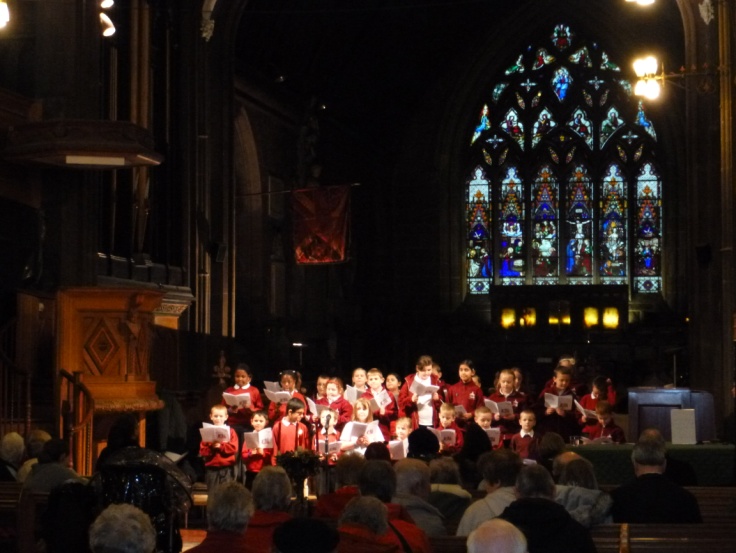 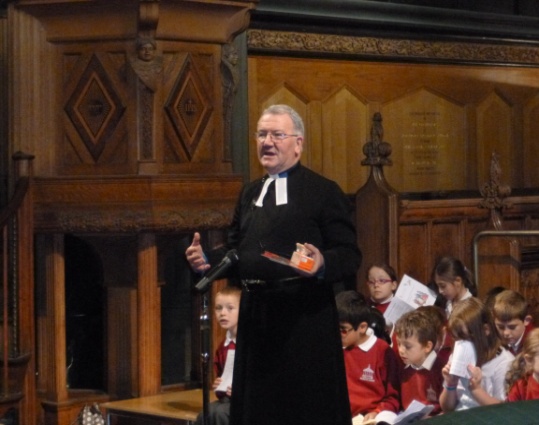 Does anyone still wish to come to the
panto on the 2nd January?If so we still have tickets available – for
sale at the theatre price of   £16 (adult) 
£14 (concession) and £10 (child). 
 Afternoon tea afterwards at St Mary’s Rectory.Also:  names are still being taken for New Years Eve – meal at the Old Rectory prior to the Watch Night Service.       Let us know soon please if you want to come so that the booking can be confirmed.It  was   standing  room  only
for  the Stockport Secondary
Schools Carol Festival,  with
all seats taken, many  in  the
gallery  and late-comers had
no option but to stand at the
back of Church.

It was an awful night weather-
wise (heavy rain),    it kept our 
duty volunteers on  their  toes, 
(heading towards crowd control) but it was another lovely evening. Very  well done to all the schools involved and the organisers of the event from SMBC.  It was nice to have them back at St Mary’s and to
                                                                                               see so many there.   
                                                                                 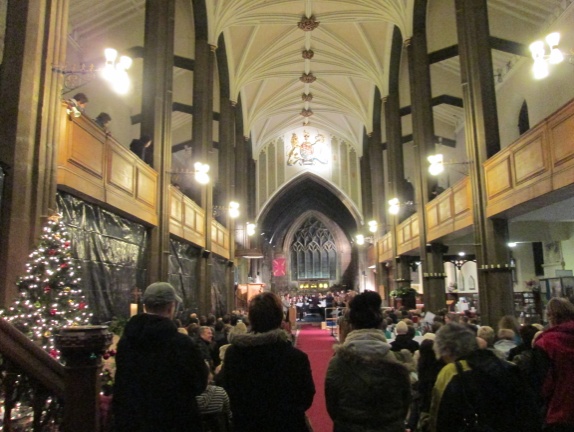 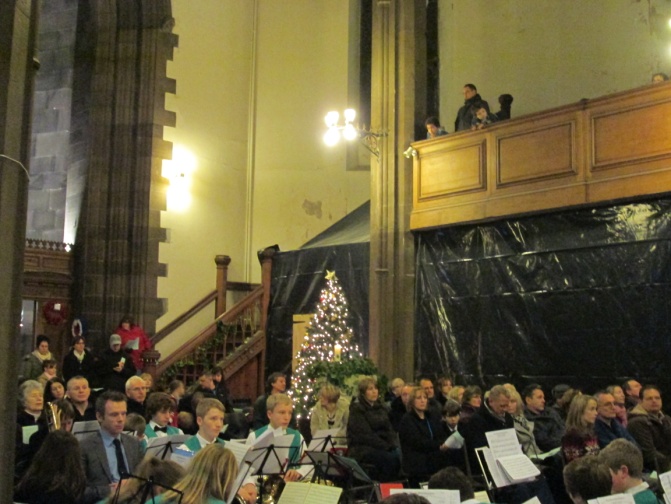 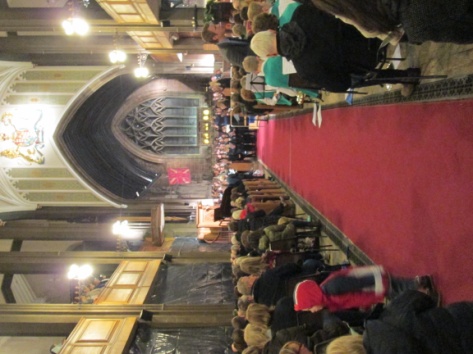 Our second building,  St Andrews
and home of the “Mums and Dads
at  Home”  group   has   also  been
celebrating the start of the festive
season – guess who is playing the
role of Santa!  Yes – Roger!

St Andrews is available for hire - 
for anyone thinking of arranging
a last minute party.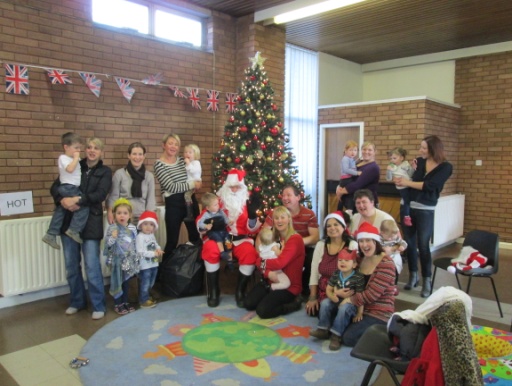 